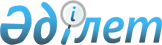 Об утверждении бюджета Становского сельского округа Мамлютского района Северо-Казахстанской области на 2022-2024 годыРешение маслихата Мамлютского района Северо-Казахстанской области от 30 декабря 2021 года № 16/13
      Сноска. Вводится в действие с 01.01.2022 в соответствии с пунктом 7 настоящего решения.
      В соответствии статьи 9-1, пунктом 2 статьи 75 Бюджетного кодекса Республики Казахстан, пунктом 2-7 статьи 6 Закона Республики Казахстан "О местном государственном управлении и самоуправлении в Республике Казахстан" маслихат Мамлютского района Северо-Казахстанской области РЕШИЛ:
      1. Утвердить бюджет Становского сельского округа Мамлютского района Северо-Казахстанской области на 2022-2024 годы согласно приложениям 1, 2 и 3 соответственно, к настоящему решению, в том числе на 2022 год в следующих объемах:
      1) доходы –197446,1 тысячи тенге, 
      налоговые поступления – 1616,5 тысячи тенге;
      неналоговые поступления – 15,3 тысяч тенге;
      поступлениям от продажи основного капитала – 118,9 тысяч тенге;
      поступления трансфертов – 195695,4 тысяч тенге;
      2) затраты – 197550,6 тысячи тенге;
      3) чистое бюджетное кредитование -0 тысяч тенге,
      бюджетные кредиты - 0 тысяч тенге,
      погашение бюджетных кредитов- 0 тысяч тенге,
      4) сальдо по операциям с финансовыми активами – 0 тысяч тенге,
      приобретение финансовых активов – 0 тысяч тенге;
      поступление от продажи финансовых активов государства – 0 тысяч тенге;
      5) дефицит (профицит) бюджета – -104,5 тысяч тенге;
      6) финансирование дефицита (использование профицита) бюджета – 104,5 тысяч тенге;
      поступление займов -0 тысяч тенге,
      погашения займов -0 тысяч тенге,
      используемые остатки бюджетных средств – 104,5 тысяч тенге.
      Сноска. Пункт 1 в редакции решения маслихата Мамлютского района Северо-Казахстанской области от 02.03.2022 № 18/5 (вводится в действие с 01.01.2022); от 21.09.2022 № 27/4 (вводится в действие с 01.01.2022); от 01.12.2022 № 30/13 (вводится в действие с 01.01.2022).


      2. Установить, что доходы бюджета сельского округа на 2022 год формируются в соответствии с Бюджетным кодексом Республики Казахстан за счет следующих налоговых поступлений:
      1) индивидуальный подоходный налог по доходам, подлежащим обложению самостоятельно физическими лицами, у которых на территории села расположено заявленное при постановке на регистрационный учет в органе государственных доходов:
      место нахождения – для индивидуального предпринимателя, частного нотариуса, частного судебного исполнителя, адвоката, профессионального медиатора;
      место жительства – для остальных физических лиц;
      2) налог на имущество физических лиц по объектам обложения данным налогом, находящимся на территории села, сельского округа;
      3) земельный налог на земли населенных пунктов с физических и юридических лиц по земельным участкам, находящимся на территории села;
      4) единый земельный налог;
      5) налог на транспортные средства:
      с физических лиц, место жительства которых находится на территории села;
      с юридических лиц, место нахождения которых, указываемое в их учредительных документах, располагается на территории села;
      6) плата за пользование земельными участками;
      7) плата за размещение наружной (визуальной) рекламы:
      на открытом пространстве за пределами помещений в селе;
      в полосе отвода автомобильных дорог общего пользования, проходящих через территории села, сельского округа;
      на открытом пространстве за пределами помещений вне населенных пунктов и вне полосы отвода автомобильных дорог общего пользования.
      3. Установить, что доходы бюджета сельского округа формируется за счет следующих неналоговых поступлений:
      1) штрафы, налагаемые акимами сельских округов за административные правонарушения;
      2) добровольные сборы физических и юридических лиц;
      3) доходы от коммунальной собственности села, сельского округа (коммунальной собственности местного самоуправления):
      поступления части чистого дохода коммунальных государственных предприятий, созданных по решению аппарата акима сельского округа;
      доходы на доли участия в юридических лицах, находящиеся в коммунальной собственности села, сельского округа (коммунальной собственности местного самоуправления);
      доходы от аренды имущества коммунальной собственности села, сельского округа (коммунальной собственности местного самоуправления);
      другие доходы от коммунальной собственности села, сельского округа (коммунальной собственности местного самоуправления);
      4) другие неналоговые поступления в бюджет сельского округа.
      4. Установить, что доходы бюджета сельского округа формируются за счет следующих поступлений от продажи основного капитала:
      1) деньги от продажи государственного имущества, закрепленного за государственными учреждениями, финансируемыми из бюджетов сельского округа;
      2) поступления от продажи земельных участков, за исключением поступлений от продажи земельных участков сельскохозяйственного назначения;
      3) плата за продажу права аренды земельных участков.
      5. Учесть в бюджете субвенцию, передаваемую из районного бюджета в бюджет сельского округа на 2022 год, в сумме 16099 тысяч тенге.
      5-1. Направить свободные остатки бюджетных средств, сложившихся на 1 января 2022 года в сумме 104,5 тысяч тенге на расходы по бюджетным программам согласно приложению 4.
      Сноска. Решение дополнено пунктом 5-1 в соответствии с решением маслихата Мамлютского района Северо-Казахстанской области от 21.09.2022 № 27/4 (вводится в действие с 01.01.2022).


      6. Учесть в бюджете сельского округа на 2022 год целевые текущие трансферты из районного бюджета, передаваемые из районного бюджета в бюджет сельского округа в сумме 191920 тысяч тенге.
      7. Настоящее решение вводится в действие с 1 января 2022 года. Бюджет Становского сельского округа Мамлютского района Северо-Казахстанской области на 2022 год
      Сноска. Приложение 1 в редакции решения маслихата Мамлютского района Северо-Казахстанской области от 02.03.2022 № 18/5 (вводится в действие с 01.01.2022); от 21.09.2022 № 27/4 (вводится в действие с 01.01.2022); от 01.12.2022 № 30/13 (вводится в действие с 01.01.2022). Бюджет Становского сельского округа Мамлютского района Северо-Казахстанской области на 2023 год Бюджет Становского сельского округа Мамлютского района Северо-Казахстанской области на 2024 год Направление свободных остатков бюджетных средств, сложившихся на 1 января 2022года
      Сноска. Решение дополнено приложением 4 в соответствии с решением маслихата Мамлютского района Северо-Казахстанской области от 21.09.2022 № 27/4 (вводится в действие с 01.01.2022).
					© 2012. РГП на ПХВ «Институт законодательства и правовой информации Республики Казахстан» Министерства юстиции Республики Казахстан
				
      Секретарь маслихата Мамлютского районаСеверо-Казахстанской области 

Р. Нурмуканова
Приложение 1к решению маслихатаМамлютского районаСеверо-Казахстанской областиот 30 декабря 2021 года№ 16/13
Категория
Категория
Категория
Наименование
Сумма, тысяч тенге
Класс
Класс
Наименование
Сумма, тысяч тенге
Подкласс
Наименование
Сумма, тысяч тенге
1
2
3
4
5
1) Доходы
197446,1
1
Налоговые поступления
1616,5
01
Подоходный налог
21
2
Индивидуальный подоходный налог
21
04
Налоги на собственность
1595,5
1
Налоги на имущество
49,3
3
Земельный налог
69,4
4
Налог на транспортные средства 
1476,8
2
Неналоговые поступления
15,3
01
Доходы от государственной собственности
15,3
5
Доходы от аренды имущества, находящегося в государственной собственности
15,3
3
Поступления от продажи основного капитала
118,9
03
Продажа земли и нематериальных активов
118,9
1
Продажа земли
114,7
2
Продажа нематериальных активов
4,2
4
Поступления трансфертов
195695,4
02
Трансферты из вышестоящих органов государственного управления
195695,4
3
Трансферты из районного (города областного значения) бюджета
195695,4
Функциональная группа
Функциональная группа
Функциональная группа
Наименование
Сумма, тысяч тенге
Администратор бюджетных программ
Администратор бюджетных программ
Наименование
Сумма, тысяч тенге
Программа
Наименование
Сумма, тысяч тенге
1
2
3
4
5
2) Затраты
197550,6
01
Государственные услуги общего характера
20094
124
Аппарат акима города районного значения, села, поселка,сельского округа
20094
001
Услуги по обеспечению деятельности акима города районного значения, села, поселка, сельского округа
19990,1
022
Капитальные расходы государственного органа
103,9
07
Жилищно-коммунальное хозяйство
1737
124
Аппарат акима города районного значения, села, поселка, сельского округа
1737
008
Освещение улиц в населенных пунктах
1204
009
Обеспечение санитарии населенных пунктов
429
011
Благоустройство и озеленение населенных пунктов
104
08
Культура, спорт, туризм и информационное пространство 
12845
124
Аппарат акима города районного значения, села, поселка, сельского округа
12845
006
Поддержка культурно-досуговой работы на местном уровне 
12845
12
Транспорт и коммуникации
410
124
Аппарат акима города районного значения, села, поселка, сельского округа
410
013
Обеспечение функционирования автомобильных дорог в городах районного значения. 
410
13
Прочие
162464
124
Аппарат акима города районного значения, села, поселка, сельского округа
162464
040
Реализация мероприятий для решения вопросов обустройства населенных пунктов в реализацию мер по содействию экономическому развитию регионов в рамках Государственной программы развития регионов до 2025 года
1041
057
Реализация мероприятий по социальной и инженерной инфраструктуре в сельских населенных пунктах в рамках проекта "Ауыл-Ел бесігі"
161423
15
Трансферты
0,6
01
Трансферты
0,6
124
Аппарат акима города районного значения, села, поселка, сельского округа
0,6
3) Чистое бюджетное кредитование
0
Бюджетные кредиты
0
5
Погашение бюджетных кредитов
0
4) Сальдо по операциям с финансовыми активами
0
Приобретение финансовых активов
0
 6
Поступления от продажи финансовых активов государства
0
5) Дефицит (профицит) бюджета
-104,5
6) Финансирование дефицита (использование профицита ) бюджета
104,5
7
Поступления займов
0
16
Погашение займов
0
Категория
Категория
Категория
Наименование
Сумма, тысяч тенге
Класс
Класс
Наименование
Сумма, тысяч тенге
Подкласс
Наименование
Сумма, тысяч тенге
8 
Используемые остатки бюджетных средств
104,5
01
Остатки бюджетных средств
104,5
1
Свободные остатки бюджетных средств
 104,5Приложение 2к решению маслихатаМамлютского районаСеверо-Казахстанской областиот 30 декабря 2021 года№ 16/13
Категория
Категория
Категория
Наименование
Сумма, тысяч тенге
Класс
Класс
Наименование
Сумма, тысяч тенге
Подкласс
Наименование
Сумма, тысяч тенге
1
2
3
4
5
1) Доходы
31504
1
Налоговые поступления
1610
04
Налоги на собственность
1610
1
Налоги на имущество
74
3
Земельный налог
2
4
Налог на транспортные средства 
1534
2
Неналоговые поступления
109
01
Доходы от государственной собственности
109
5
Доходы от аренды имущества, находящегося в государственной собственности
109
4
Поступления трансфертов
29785
02
Трансферты из вышестоящих органов государственного управления
29785
3
Трансферты из районного (города областного значения) бюджета
29785
Функциональная группа
Функциональная группа
Функциональная группа
Наименование
Сумма, тысяч тенге
Администратор бюджетных программ
Администратор бюджетных программ
Наименование
Сумма, тысяч тенге
Программа
Наименование
Сумма, тысяч тенге
1
2
3
4
5
2) Затраты
31504
01
Государственные услуги общего характера
17618
124
Аппарат акима города районного значения, села, поселка,сельского округа
17618
001
Услуги по обеспечению деятельности акима города районного значения, села, поселка, сельского округа
17618
07
Жилищно-коммунальное хозяйство
2191
124
Аппарат акима города районного значения, села, поселка, сельского округа
2191
008
Освещение улиц в населенных пунктах
804
009
Обеспечение санитарии населенных пунктов
697
014
Организация водоснабжения населенных пунктов
690
08
Культура спорт туризм и информационное пространство 
10037
124
Аппарат акима города районного значения, села, поселка, сельского округа
10037
006
Поддержка культурно-досуговой работы на местном уровне 
10037
12
Транспорт и коммуникации
468
124
Аппарат акима города районного значения, села, поселка, сельского округа
468
013
Обеспечение функционирования автомобильных дорог в городах районного значения, села, поселка, сельского округа 
468
13
Прочие
1190
124
Аппарат акима города районного значения, села, поселка, сельского округа
1190
040
Реализация мероприятий для решения вопросов обустройства населенных пунктов в реализацию мер по содействию экономическому развитию регионов в рамках Государственной программы развития регионов до 2025 года
1190
3) Чистое бюджетное кредитование
0
Бюджетные кредиты
0
5
Погашение бюджетных кредитов
0
4) Сальдо по операциям с финансовыми активами
0
Приобретение финансовых активов
0
 6
Поступления от продажи финансовых активов государства
0
5) Дефицит (профицит) бюджета
0
6) Финансирование дефицита (использование профицита ) бюджета
0
7
Поступления займов
0
16
Погашение займов
0
Категория
Категория
Категория
Наименование
Сумма, тысяч тенге
Класс
Класс
Наименование
Сумма, тысяч тенге
Подкласс
Наименование
Сумма, тысяч тенге
8 
Используемые остатки бюджетных средств
0
01
Остатки бюджетных средств
0
1
Свободные остатки бюджетных средств
 0Приложение 3к решению маслихатаМамлютского районаСеверо-Казахстанской областиот 30 декабря 2021 года№ 16/13
Категория
Категория
Категория
Наименование
Сумма, тысяч тенге
Класс
Класс
Наименование
Сумма, тысяч тенге
Подкласс
Наименование
Сумма, тысяч тенге
1
2
3
4
5
1) Доходы
32463
1
Налоговые поступления
1783
01
Подоходный налог
93
2
Индивидуальный подоходный налог
93
04
Налоги на собственность
1690
1
Налоги на имущество
77
3
Земельный налог
2
4
Налог на транспортные средства 
1611
2
Неналоговые поступления
115
01
Доходы от государственной собственности
115
5
Доходы от аренды имущества, находящегося в государственной собственности
115
4
Поступления трансфертов
30565
02
Трансферты из вышестоящих органов государственного управления
30565
3
Трансферты из районного (города областного значения) бюджета
30565
Функциональная группа
Функциональная группа
Функциональная группа
Наименование
Сумма, тысяч тенге
Администратор бюджетных программ
Администратор бюджетных программ
Наименование
Сумма, тысяч тенге
Программа
Наименование
Сумма, тысяч тенге
1
2
3
4
5
2) Затраты
32463
01
Государственные услуги общего характера
18115
124
Аппарат акима города районного значения, села, поселка,сельского округа
18115
001
Услуги по обеспечению деятельности акима города районного значения, села, поселка, сельского округа
18115
07
Жилищно-коммунальное хозяйство
2302
124
Аппарат акима города районного значения, села, поселка, сельского округа
2302
008
Освещение улиц в населенных пунктах
845
009
Обеспечение санитарии населенных пунктов
732
014
Организация водоснабжения населенных пунктов
725
08
Культура спорт туризм и информационное пространство 
10303
124
Аппарат акима города районного значения, села, поселка, сельского округа
10303
006
Поддержка культурно-досуговой работы на местном уровне 
10303
12
Транспорт и коммуникации
492
124
Аппарат акима города районного значения, села, поселка, сельского округа
492
013
Обеспечение функционирования автомобильных дорог в городах районного значения, села, поселка, сельского округа 
492
13
Прочие
1251
124
Аппарат акима города районного значения, села, поселка, сельского округа
1251
040
Реализация мероприятий для решения вопросов обустройства населенных пунктов в реализацию мер по содействию экономическому развитию регионов в рамках Государственной программы развития регионов до 2025 года
1251
3) Чистое бюджетное кредитование
0
Бюджетные кредиты
0
5
Погашение бюджетных кредитов
0
4) Сальдо по операциям с финансовыми активами
0
Приобретение финансовых активов
0
 6
Поступления от продажи финансовых активов государства
0
5) Дефицит (профицит) бюджета
0
6) Финансирование дефицита (использование профицита ) бюджета
0
7
Поступления займов
0
16
Погашение займов
0
Категория
Категория
Категория
Наименование
Сумма, тысяч тенге
Класс
Класс
Наименование
Сумма, тысяч тенге
Подкласс
Наименование
Сумма, тысяч тенге
8 
Используемые остатки бюджетных средств
0
01
Остатки бюджетных средств
0
1
Свободные остатки бюджетных средств
 0Приложение 4к решению маслихатаМамлютского районаСеверо-Казахстанской областиот 30 декабря 2021 года № 16/13
Функциональная группа
Функциональная группа
Функциональная группа
Функциональная группа
Наименование
Сумма, тысяч тенге
Администратор бюджетных программ
Администратор бюджетных программ
Администратор бюджетных программ
Наименование
Сумма, тысяч тенге
Программа
Программа
Наименование
Сумма, тысяч тенге
1
2
3
4
5
01
Государственные услуги общего характера
103,9
124
Аппарат акима города районного значения, села, поселка, сельского округа
103,9
022
Капитальные расходы государственных органов (за счҰт средств местного бюджета)
103,9
15
Трансферты 
0,6
124
Аппарат акима города районного значения, села, поселка, сельского округа
0,6
048
Возврат неиспользованных (недоиспользованных) целевых трансфертов
0,6
Всего:
104,5